Технологическая карта открытого урока немецкого языка в 3 классеСодержательный аспект. Характеристика тематического блока, места и роли данного материала в системе иноязычной подготовки уч-ся данной ступени обучения. Специфика содержания материала. Воспитательный потенциал содержания урока.На уроке формируется положительное отношение к понятию описания погоды, как необходимого атрибута в жизни человека любой страны. Внешняя мотивация деятельности учащихся прослеживается через: похвалу, наличие соревновательного момента.  Место урока в системе уроков:  1-ий в системе уроков тематического цикла " Осень. Какая сейчас погода?".4.Технологии, методы и приемы обучения. Эвристический метод (беседа по вопросам учителя, наблюдение); коммуникативный метод; игровой метод, мозговой штурм, ИКТ – технология, здоровье сберегающая технология. 5.Формы организации деятельности учащихся:- фронтальная форма (начало урока, речевая зарядка, рефлексия);-индивидуальная (отработка лексики в упражнениях);-парная (игра «Найти эквиваленты»);-групповая (поиск слов в словаре).6. Ход урока (с методическим обоснованием)1.  Вставь пропущенные буквы. 1.  Вставь пропущенные буквы. Составь рассказ по теме «Погода в субботу»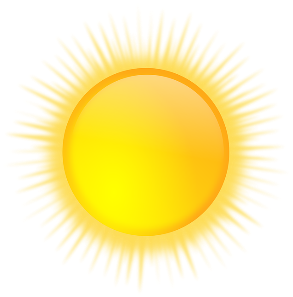 Wie ist das Wetter am Samstag?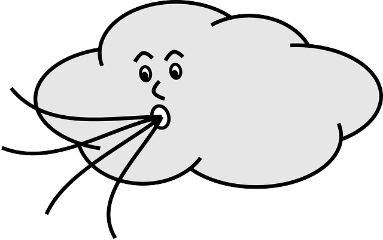 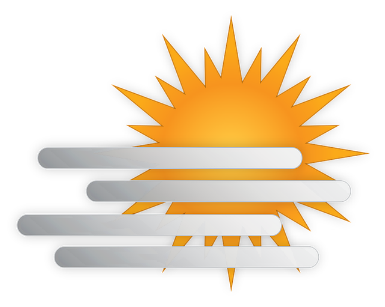 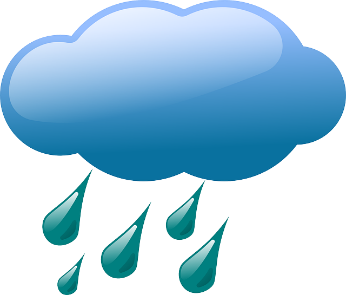 Составь рассказ по теме «Погода в субботу»Wie ist das Wetter am Samstag?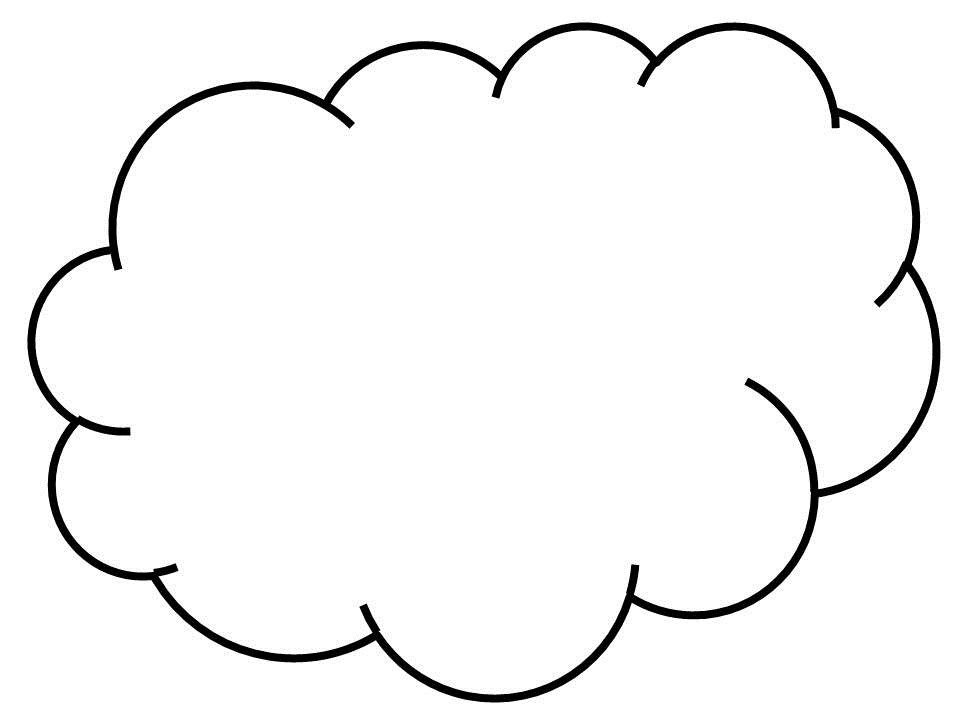 ФИО учителя/место работы:Иголкина Олеся Витальевна 
МОУ «СОШ № 5» города Ржева Тверской областиКласс:3, 2-й год обученияДата урока:17.10.2022 гПредмет: немецкий языкТема урока:“Прогулка в парк» Место и роль урока:Урок № 1. Раздел 2. “Осень. Какая сейчас погода?” по учебнику И. Л. Бим, Л. И. Рыжова. Немецкий язык. 3 класс.Тип урока:Урок открытия новых знанийПродолжительность урока:45 минутЦель темыРазвитие умений и навыков чтения и письма, расширение словарного запаса учащихся, обучение устной диалогической и монологической речи учащихся.Цель урока:Деятелъностная цель: формирование коммуникативной компетенции учащихся через интерактивные виды деятельности. Содержательная цель: совершенствование умений обучающихся строить высказывание по теме.Основные понятияDer Herbst, das Wetter, es ist warm/kalt, es regnet, der Himmel, der Wind, wehen, das Blatt(die Blatter), fallen, fliegenПланируемый результатуметь рассказывать об осенней погоде, вести диалог по-немецкиЗадачи:Воспитательная: воспитывать уважение к стране изучаемого языка; воспитывать культуру взаимоотношений и выражения эмоций; содействовать развитию интереса к изучению иностранного языка; способствовать развитию культуры взаимоотношений при работе в парах, группах, коллективе;
 Развивающая:  формирование способности учащихся к новому способу действия; обеспечить всестороннее развитие личности учащихся; понимать основную информацию услышанного текста; извлекать конкретную информацию из услышанного текста; правильно списывать и заполнять слова по теме «Осень»; чтение текста про себя; поиск необходимой информации по содержанию текста;
Образовательные: научить пользоваться языковой догадкой, расширение понятийной базы за счет включения в нее новых элементов, научить действовать по образцу при составлении собственных высказываний; создать условия для отработки вести диалог-расспрос(вопрос-ответ); расширить словарный запас лексики по теме “Осень. Какая сейчас погода? “ Формируемые УУД:Личностные:  
-развитие памяти и мышления учащихся;	
-доброжелательное общение с одноклассниками; 
- положительное отношение к расписанию, которое помогает планировать учебное время;
-формирование установки на безопасный, здоровый образ жизни, работе на результат;
- развитие интереса к изучению немецкого языка и культуре страны изучаемого языка.
Регулятивные: 
-планировать в сотрудничестве с учителем свои действия для решения задачи;
-контролировать процесс и результаты своей деятельности, вносить необходимые коррективы;   
-осуществление регулятивных действий самонаблюдения, самоконтроля, самооценки в процессе коммуникативной деятельности на иностранном языке.
 Познавательные: 
-самостоятельно находить нужную информацию в материалах учебника, использовать её для решения учебно-познавательных задач; 
-пользоваться словарем;
-понимать информацию, представленную в форме таблицы; переводить её в словесную форму;
- умение проанализировать информацию на наличие сходств и различий, сопоставить общие данные и сделать обобщающее умозаключение, индуктивный метод.
 Коммуникативные:
-задавать вопросы, отвечать на вопросы других;
-выражать свои мысли, чувства в словесной форме, ориентируясь на  задачи и ситуацию общения, соблюдая нормы немецкого языка;
-вступать в учебное сотрудничество с одноклассниками, участвовать в совместной деятельности, оказывать взаимопомощь, осуществлять взаимоконтроль, проявлять доброжелательное отношение к партнёрам; 
-слушать и понимать речь других.  Ресурсы:
- основные- дополнительныеучебник для общеобразовательных учреждений Бим И.Л. «Шаги», 3 класс. постер «Das Wetter»; методическое пособие; компьютер; презентация к уроку, муз. запись песни, предметные картинки.раздаточный материал: карточки для парной работы по поиску эквивалентов «Das Wetter», компьютер, проекторМежпредметные связиОкружающий мир, музыка, русский язык, физическая культураОрганизация пространстваФронтальная, групповая, индивидуальнаяЭтап урокаДеятельность учителяДеятельность ученика(орг. форма)Предметные результатыФормируемые УУДI этап  Организационный момент. 2 мин.Учитель приветствует учащихся на немецком языке:- Guten Tag, Kinder! Setzt euch! Heute haben wir eine ungewöhnliche Stunde. Wir haben viele Gäste! Begrüßen wir sie!!!Also, wir beginnen unsere Stunde!-Wie geht es? -Der wievielte ist heute?      -Welcher Wochentag ist heute?Heute ist Montag? Nein? Ist heute Mittwoch?Учитель делает вид, что не помнит какой сегодня день недели.-Guten Tag!-Guten Tag!-Danke, gut.-Heute ist … . -Heute ist … .Уметь называть дату, день недели, вести краткую беседу  о своем настроении-Коммуникативные УУД: формирует своё мнение, аргументирует свою точку зрения.Личностные УУД: саморегуляция.II этапMund-gymnastik5 мин.Цель -активизировать изученный ранее материалZuerst machen wir eine Mundgymnastik!Ich sage die Wörter, ihr wiederholt! Hört ihr aufmerksam zu und übersetztins Russische! Sprecht mir nach!Учитель называет слова/демонстрирует предметы, ученики повторяют хором, называют переводder Montag, der Freitag, der Dienstag … usw.grau, blau, weiß usw.die Schultasche, die Tafel, das Buch, das Heft, der Kuli usw.Повторяют хором за учителем слова по пройденным темам Уметь воспроизводить лексику по пройденной темеСовершенствование произношенияУметь переводить на слухIII этапМотивация (самоопределение) к учебной деятельности.Целепологание. 3 мин.Seht euch die Tafel an!  Hier sind viele Bilder! Welcher Jahreszeit ist hier?Учитель указывает на доску картинки осенней погоды.   И с помощью наводящих вопросов помогает учащимся определить цель урока и пути её достижения. -Sagt bitte, was ist das? -Richtig, das Wetter/der Herbst. -Also. Wie meint ihr, worüber sprechen wir heute? Итак, о чем мы сегодня будем говорить? -Ja. Ihr habt recht. Das ist das Thema unserer Stunde. Heute werden wir wieder über den Herbst sprechen.-Что нам для этого нужно знать? Mit dem Plan beschreiben wir das Wetter im Herbst.Правильно. Это мы и узнаем из нашего урока.(Фронтально, беседа)На доске лексика к уроку. Иллюстрация по теме «Осень»Учащиеся отвечают на вопросы учителя,выясняют, какое время года, о чем пойдет речь на уроке.Учащиеся отвечают:- О погодных явлениях.- Учиться описывать погоду на немецком языке по плану.Понимать речь учителяУметь вести и поддерживать элементарный диалогКоммуникативные УУД: формировать своё мнение, аргументировать свою точку зренияРегулятивные УУД; целеполагание; самостоятельно анализировать условия осуществления деятельности;планирование пути достижения цели.Личностные УУД: саморегуляция.IV этап. Актуализация знаний.7 мин.Сегодня у нас будет необычный урок, так как мы с вами отправимсяна экскурсию в осенний лес.На прощанье Осень приготовила нам немало испытаний. Я думаю, что все вместе мы легко справимся со всеми трудностями и порадуем Осень своими знаниями иумениями. Найти слова в словаре.презентация – слайдыSchlag die Bücher auf, Seite 63, Ubüng 2b-Sehr gut, richtig. Vielen Dank!Und jetzt hӧrt, bitte, aufmerksam das Lied zu.Erratet ihr, bitte, wie heißt das Thema unserer Stunde?Звучит детская песенка «Es ist Herbst». Работа с учебником, индивидуально и в группе. Прослушивание песни, перевод песни.Учащиеся открывают учебник на стр. 63, упр. 2вУчащиеся ищут незнакомые слова в словаре. На скорость.  Учащиеся называют найденные в классе слова по теме в словаре.Повторяют слова за учителем.(Фронтально)Исполняют песню «Es ist Herbst»Уметь быстро пользоваться словарем, используя знания алфавита.Понимать речь учителяРазвитие произношенияУмение соотносить звуковой и графический образ слов.Работа с текстом песни, работа со словарём и справочным материалом к тексту песни, перевод текста песниПознавательныеУУД:Ориентирование в учебнике и словаре, поиск необходимой информации.Формирование лексических и грамматических навыков чтения и умение работать в паре и группе.Читать про себя текст, понимать его, опираясь на слова и справочный материал V этап.Первичное усвоение новых знаний.10 мин.1.  Und jetzt ist eine kleine Turnpause. Steht auf!-Ein, zwei, drei, vier usw.2. Also, arbeiten wir weiter. Gruppenarbeit: Welche Sätze passen zum Thema „das Herbst“ zusammen?Учащиеся самостоятельно выполняют задания нового типа и осуществляют их самопроверку, пошагово сравнивая с эталоном. (Групповая работа: подбор к немецким  предложениям  русских эквивалентов/русского перевода)1. Учащиеся встают и повторяют рифмовку и соответствующие движения. 2. Работа в группах. Обучающиеся получают карточки (предложения о погоде на русском и немецком языках); подбирают верный перевод. Гости проверяют с работу учащихся сравнивая с эталоном.Слабоуспевающие уч-ся вставляют пропущенные  буквы в слова, используя словарь.Die Sonneist grauist kalt.Der Himmelwehtfallen und tanzen imWind.Der Windsind bunt.scheint nicht.Esweht.Die BlätterSie(КоммуникативныеУУД).Уметь оформлятьсвои мысли в устной форме; слушать и пониматьречь других(ПознавательныеУУД): сравнениеразличныхобъектов:выделение измножества одногоили несколькихобъектов,имеющих общиесвойства;сопоставление иххарактеристик поодному илинесколькимпризнакам;выявление сходстви различий.VI этап.Первичная проверка понимания.10 минКонтроль понимания. Учитель задает вопросы к картинкам. Описание картины с изображениемосеннего пейзажа.-Wie ist das Wetter?-Scheint die Sonne?-Wie ist der Himmel?-Ist es kalt oder warm?-Weht der Wind?Учащиеся читают вопросы и отвечают устно с опорой на справочный раздаточный материал.-Das Wetter ist gut.
-Die Sonne scheint hell.
-Der Himmel ist grau.
-Es ist kalt.
Der Wind weht.(Фронтально)Умение устно отвечать на вопросы по таблице.Коммуникативные УУД: Умение преобразовывать информацию из таблицы в устное высказывание.VII этап.   Первичное закрепление.3 мин.Понравилась ли вам нашаэкскурсия? Остались ли у вас хорошие впечатления от нее? Повторить немецкие предложения описания погоды.Отработка лексикиDer Himmel ist blau.Der Himmel ist grau.Die Sonne scheint nicht.Die Sonne scheint hell.Der Wind weht.Der Wind weht nicht.Es ist warm.Es ist kalt.Es regnet.Es regnet nicht.Es schneit.  Учащиеся слушают, отвечаютНебо голубое.Небо серое.Солнце не светит.Солнце светит ярко.Ветер дует.Ветер не дует.Тепло.Холодно.Идет дождь.Дождь не идет.Идет снег.Воспринимать на слух и понимать основную информацию.Развитие навыка аудирования и диалогической речи.Коммуникативные УУД: построение предложения,  Умение извлекать информацию из текста.Познавательные  УУДУмение воспринимать на слух небольшие тексты, извлекать необходимую информациюПознавательные  УУД: умение проанализировать информацию на наличие сходств и различий, сопоставить общие данные и сделать обобщающее умозаключение. (индуктивный метод)Коммуникативные УУД: построение предложения,  инициативное сотрудничество в поиске информации; Регулятивные УУД: взаимоконтрольVIII этап.Информация о домашнем задании, инструктаж по его выполнению. 2 мин.Записывает на доске и объясняет домашнее задание. Заполнить листок, описать погоду в субботу, используя лексический материал урока. Все слова даны в рамке. Записывают домашнее задание в дневник, слушают пояснения, задают вопросы на уточнение. Составить связанный рассказ о погоде в субботу с опорой на раздаточный материал. Вклеить в словарь план описания погодыУметь читать текст и письменно отвечать на вопросы по тексту, уметь составить свой рассказ о погоде письменноРегулятивные УУД: самоконтроль,  волевая деятельность, целеполагание;Коммуникативные УУД: задаёт вопросы, необходимые для организации собственной деятельности.IX этап. Рефлексия. 3 мин.-Kinder, gefällt ihr unsere Stunde? Wie findet ihr unsere Stunde?Ребята, а кто сможет сказать, каким вы находите наш урок? Кто Вы яркое желтое солнышко или хмурая синяя тучка?А всё ли мы сделали что планировали?Достигли ли мы свои цели? Какие были трудности? Над чем ещё надо поработать?Учитель оценивает обучающихся.Ihr arbeitet heute sehr gut.Ich danke euch für die Arbeit.Ich gebe euch folgende Noten:Die Stunde ist zu Ende. Auf Wiedersehen! Учащиеся класса отвечают и поднимают соответствующую карточку. Отвечают на вопросы. Оценивают свою работу.Познавательные УУД: оценка процессов результатов деятельности Коммуникативные УУД: выражение собственной позиции, сравнение точки зрения, аргументация собственного мнения;Регулятивные УУД: самоконтроль, взаимоконтроль, волевая деятельность, оценка и осознание учащимися того, что усвоено и что подлежит усвоению.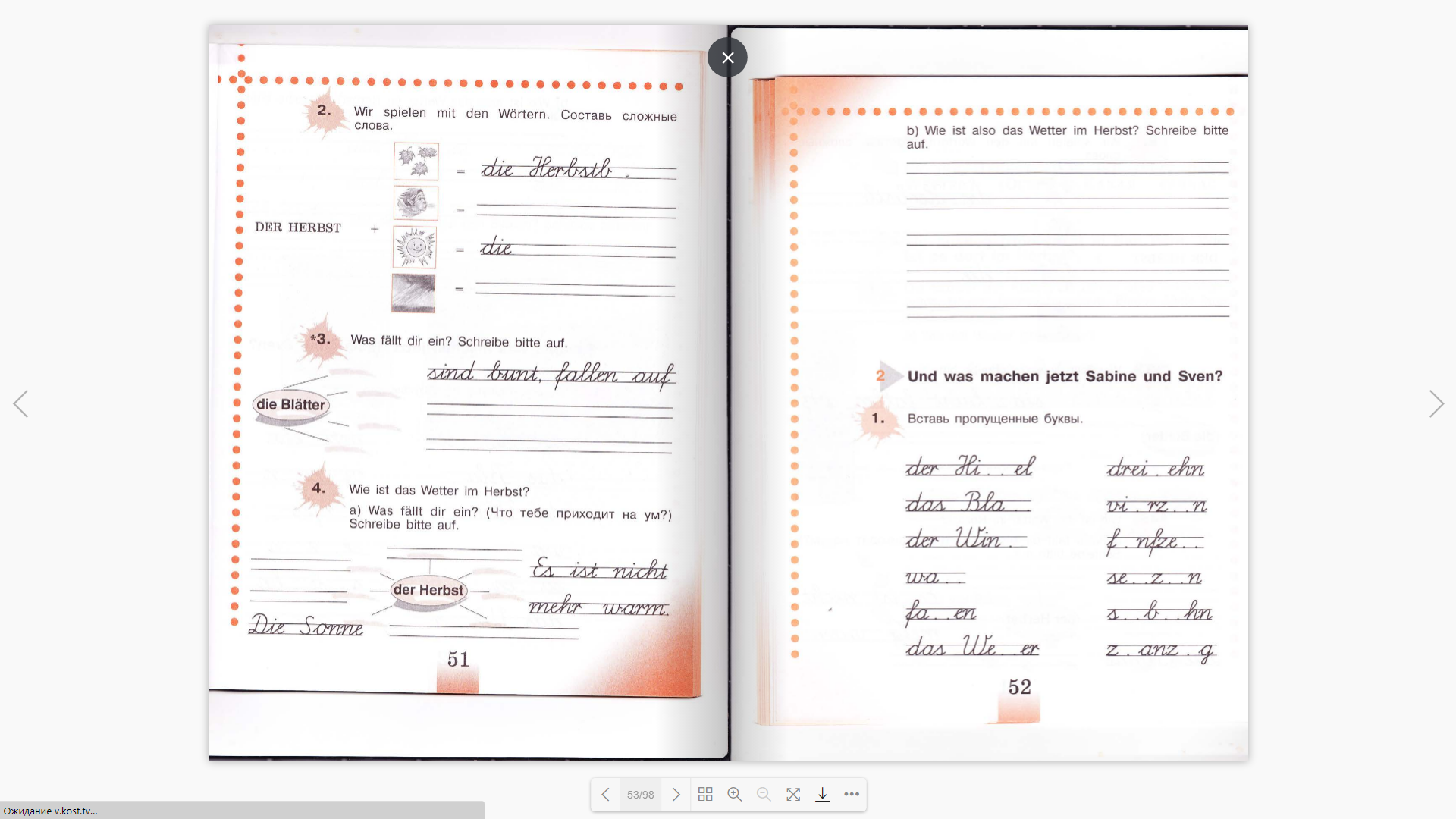 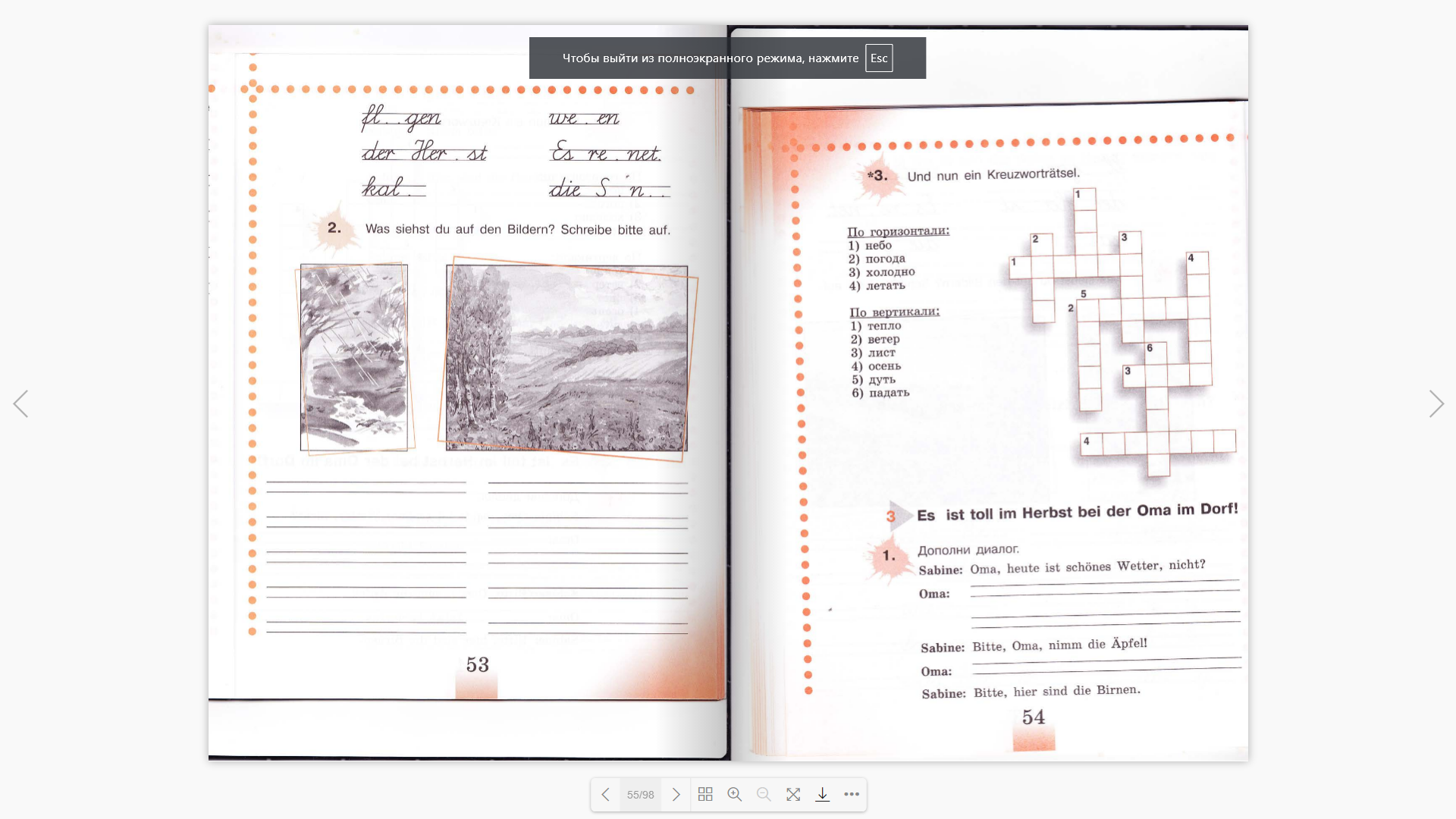 __________________________________________________________________________________________________________________________________________________________________________________________________________________________________________________________________________________________________________________________________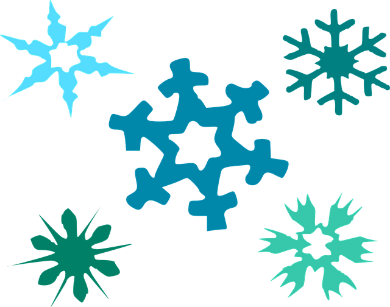 ______________________________________________Das Wetter ist gut.                           Das Wetter ist schön.     Die Sonne scheint hell.                                       Die Sonne scheint nicht.Der Himmel ist blau.                          Der Himmel ist grau.Es regnet.         Es regnet nicht.                  Es scheint.Es ist warm.                                Es ist kalt.________________________________________________________________________________________________________________________________________________________________________________________________________________________________________________________________________________________________________________________________________________________________________________Das Wetter ist gut.                           Das Wetter ist schön.     Die Sonne scheint hell.                                       Die Sonne scheint nicht.Der Himmel ist blau.                          Der Himmel ist grau.Es regnet.         Es regnet nicht.                  Es scheint.Es ist warm.                                Es ist kalt.Der Himmel ist blau.Небо голубое.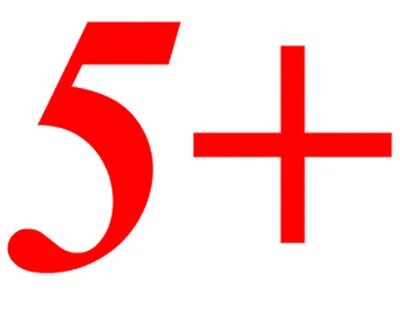 Der Himmel ist grau.Небо серое.Die Sonne scheint nicht.Солнце не светит.Die Sonne scheint hell.Солнце светит ярко.Der Wind weht.Ветер дует.Der Wind weht nicht.Ветер не дует.Es ist warm.Тепло.Es ist kalt.Холодно.Es regnet.Идет дождь.Es regnet nicht.Дождь не идет.Es schneit.Идет снег.Der Himmel ist blau.Небо голубое.Der Himmel ist grau.Небо серое.Die Sonne scheint nicht.Солнце не светит.Die Sonne scheint hell.Солнце светит ярко.Der Wind weht.Ветер дует.Der Wind weht nicht.Ветер не дует.Es ist warm.Тепло.Es ist kalt.Холодно.Es regnet.Идет дождь.Es regnet nicht.Дождь не идет.Es schneit.Идет снег.Der Himmel ist blau.Небо голубое.Der Himmel ist grau.Небо серое.Die Sonne scheint nicht.Солнце не светит.Die Sonne scheint hell.Солнце светит ярко.Der Wind weht.Ветер дует.Der Wind weht nicht.Ветер не дует.Es ist warm.Тепло.Es ist kalt.Холодно.Es regnet.Идет дождь.Es regnet nicht.Дождь не идет.Es schneit.Идет снег.